Publicado en España el 21/07/2016 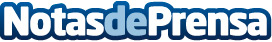 Corinne Chopard: “¿Realmente vale la pena invertir en educación superior? En Swiss Education Group, sí”Los jóvenes estudiantes salen cada vez mejor preparados muchas veces con doble titulaciones, incluso con Master. Emplean entre 4 y 6 años en su formación para encontrarse en una posición de baja empleabilidad por sobre cualificación y ausencia de formación práctica. Entran en el mundo laboral por puertas por debajo de sus cualidades que no corresponden a su sector. Lo que lleva a pensar si merece invertir en estudios superiores. Corinne Shopard, consultora de Swiss Education Group, desvela la respuestaDatos de contacto:Swiss Education Group www.swisseducation.comNota de prensa publicada en: https://www.notasdeprensa.es/corinne-chopard-realmente-vale-la-pena-invertir-en-educacion-superior-en-swiss-education-group-si Categorias: Internacional Nacional Finanzas Turismo Restauración Recursos humanos Universidades http://www.notasdeprensa.es